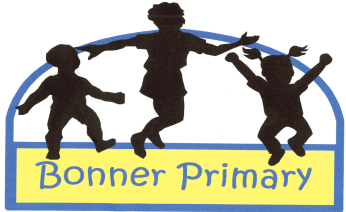 January 2018Dear Prospective Applicant, Thank you for expressing an interest in the Headteacher post at Bonner Primary School.  This is a rare and exciting opportunity for an experienced leader with a proven track record of pupil progress, attainment, strong teamwork and staff development, who is in search of their next challenge. Bonner is an “outstanding” Local Authority school operating in Tower Hamlets on two sites in Bethnal Green and Mile End.  As a four-form entry school, we have a large, diverse and culturally rich cohort of 900 pupils. Steeped in history in the heart of the East End of London, the school is proud to be community-focused, working closely with parents, local agencies and other schools to ensure that all of its children achieve their full potential, both academically and socially.      Bonner has a dedicated, experienced and highly-professional teaching and administrative staff, a supportive Governing Body and, most importantly, children who are eager to learn, are polite and well-mannered, and who consistently demonstrate the school’s values of “Through Effort to Success”.  This positive approach to learning is a key factor in the children’s progress to becoming well-rounded individuals as they embark on the next stage of their educational journey. Bonner is a National Teaching School that works successfully with its partners in the Teach East London Teaching School Alliance (TELTSA).  We would expect our new Headteacher to lead and build on our valued contribution to the work of the Alliance, which is instrumental to the on-going transformation of education standards in Tower Hamlets. Bonner is also proud to have been accredited as a UNICEF Rights Respecting School and, having recently achieved its Level 1 Award, the school is keen to progress to the next level. We are looking for someone who is passionate about learning and teaching to take Bonner through its next phase of development.  Our ideal candidate should have the skills to support and develop our staff on both sites, inspire our children to fulfil their potential, lead by example, and demonstrate a relentless commitment to ensuring the progress of every child. If you feel you have the necessary qualities, experience and drive to take Bonner forward, we would welcome your application and strongly encourage you to arrange a visit to our school.  Please see the recruitment pack for further details of the application process. 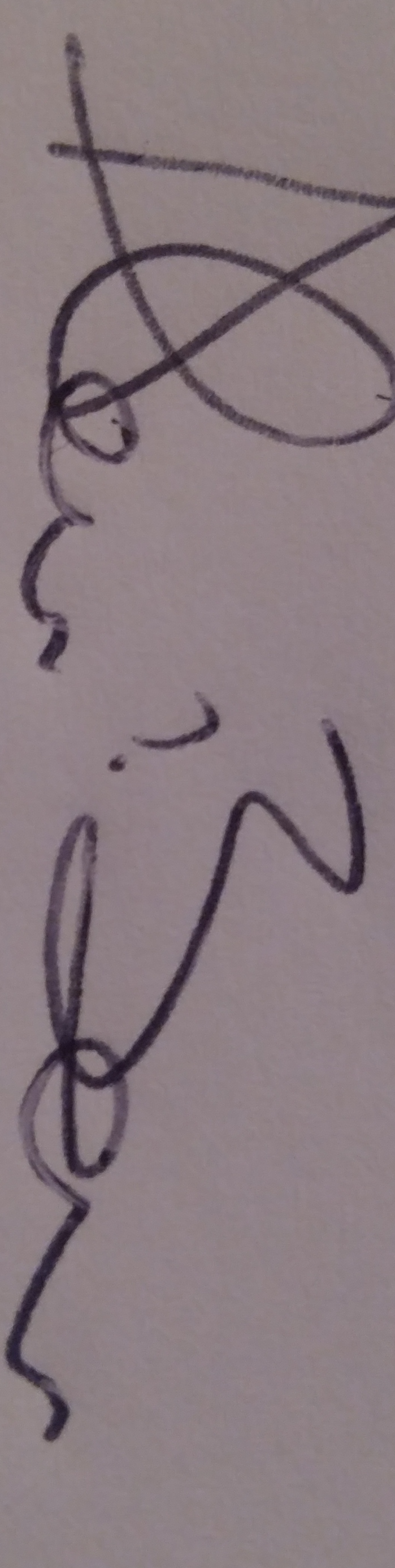 Alan Ball 
Chair of GovernorsAbout Our SchoolBonner Primary School is a four-form entry community school that operates across two sites in the London Borough of Tower Hamlets in Bethnal Green and Mile End. Bonner Bethnal Green’s current building was opened in 2006, but the school has had a presence in Bethnal Green since 1870. It is a two-form entry school, currently with 420 children from Reception to Year 6.Bonner Mile End was opened in January 2013 in an extensively refurbished Victorian building. By September 2018, the site will be able to accommodate up to 480 children.  It is also a two-form entry school from Nursery to Year 6.Bonner is a National Teaching School and a lead school in the Teach East London Teaching School Alliance (TELTSA). This work is a key element of the school’s development plan with its commitment to work with, and learn from, others.Bonner is proud of its children’s attainment, their progress over an extended period, and of our rich and diverse curriculum offer. Bonner has achieved its success through diligence and a commitment to working in effective partnership with staff, our children and their parents, other local schools, the local authority and the wider community.